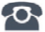 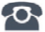 P R E S S E M I T T E I L U N GHannover Messe 2018 im Zeichen von Industrie 4.0Karlsruhe, 19. März 2018: Der PI (PROFIBUS & PROFINET International) Gemeinschaftsstand setzt auf der diesjährigen Hannover Messe (23. bis 27. April 2018) den Schwerpunkt auf konkrete Schritte für die Implementierung der industriellen Kommunikation für Industrie 4.0. Unter dem Motto “PROFINET – The Backbone of Industrie 4.0” können sich die Besucher bereits über drei von fünf Schwerpunktthemen detaillierter informieren. TSN und Security werden dabei anschaulich mit Hilfe von Live-Demos präsentiert, so dass die Funktionsweise und der Nutzen deutlich werden. Ein neues Video veranschaulicht die Zielrichtung und Funktionsweise von OPC UA im PROFINET-Kontext. Darüber hinaus stehen Experten aus dem PI@Industrie 4.0-Arbeitskreis Rede und Antwort.Auf dem Messestand werden aber auch die bewährten Technologien PROFINET und PROFIBUS sowie die Profile PROFIsafe und PROFIdrive gezeigt. Neben Produktneuheiten werden verschiedene Use Cases interaktiv an den Technologie-Wänden präsentiert. Im Bereich IO-Link werden neben der Gerätevielfalt mit verschiedenen Master, Devices und Dienstleistern auch der IODD Finder (die zentrale, herstellerübergreifende Datenbank für die Gerätebeschreibungen der IO-Link Devices (IODD)), das Thema IO-Link Safety sowie IO-Link Wireless gezeigt. IO-Link Safety nutzt die bewährte IO-Link Kommunikation als "Black Channel" und setzt auf eine durch den TÜV geprüfte Sicherheitskommunikationsschicht. Die standardisierte Masterschnittstelle ist mittlerweile in die Version 1.1 der IO-Link Safety Spezifikation eingearbeitet, am Protokoll selbst wurde nichts Wesentliches geändert. Auf dem PI-Gemeinschaftsstand erhalten Sie Einblicke in den Stand der aktuellen Arbeiten und es werden erste funktionale Demonstrationen zwischen FS-Master und FS-Devices samt Sicherheits-Engineering über IODD gezeigt.IO-Link steht wie keine andere Technologie für die Reduzierung des Installationsaufwandes in der Feldgeräte-Verdrahtung und geht mit dem Thema Wireless noch einen Schritt weiter. Die IO-Link Wireless Spezifikation ist mittlerweile verabschiedet. Auf der Hannover Messe wird die IO-Link Wireless Technologie auf dem PI-Gemeinschaftsstand zum ersten Mal einer breiten Öffentlichkeit in Form eines Demonstrators vorgestellt.PI und ihre 92 internationalen Mitaussteller freuen sich auf Ihren Besuch in Halle 9, Stand D68 und bietet Ihnen viele Informationen über die PI-Technologien sowie einen offenen Cateringbereich zum Networking. Weitere Informationen über den PI-Gemeinschaftsstand und unsere Aussteller finden Sie unter: www.profibus.com/hmi.***Pressekontakt:							PI (PROFIBUS & PROFINET International)PROFIBUS Nutzerorganisation e. V.Haid-und-Neu-Str. 7D-76131 KarlsruheTel.: 07 21 /96 58 - 5 49Fax: 07 21 / 96 58 - 5 89Barbara.Weber@profibus.comhttp://www.PROFIBUS.com
Der Text dieser Pressemitteilung liegt unter www.profibus.com zum Download für Sie bereit.